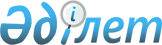 О признании утратившими силу постановлений акимата Астраханского районаПостановление акимата Астраханского района Акмолинской области от 19 февраля 2016 года № 33

      В соответствии с законом Республики Казахстан от 23 января 2001 года «О местном государственном управлении и самоуправлении в Республики Казахстан», акимат Астраханского района ПОСТАНОВЛЯЕТ:



      1. Признать утратившими силу постановления акимата Астраханского района:



      постановление акимата Астраханского района «Об установлении квоты рабочих мест для инвалидов в Астраханском районе» от 10 апреля 2008 года № 87 (зарегистрировано в Реестре государственной регистрации нормативно правовых актов № 1-6-84, опубликовано 16 мая 2008 года в районной газете «Маяк»);



      постановление акимата Астраханского района «Об установлении квоты рабочих мест в Астраханском районе» от 14 июня 2012 года № 212 (зарегистрировано в Реестре государственной регистрации нормативно правовых актов № 1-6-175, опубликовано 7 июля 2012 года в районной газете «Маяк»).



      2. Настоящее постановление вступает в силу со дня подписания.      Аким Астраханского района                  Т.Ерсеитов
					© 2012. РГП на ПХВ «Институт законодательства и правовой информации Республики Казахстан» Министерства юстиции Республики Казахстан
				